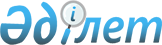 О внесении изменений в решение Кокшетауского городского маслихата от 25 ноября 2016 года № С-5/8 "О повышении (понижении) ставок земельного налога на земельные участки города Кокшетау, населенных пунктов в административных границах города Кокшетау и об утверждении схемы зонирования земель города Кокшетау, населенных пунктов в административных границах города Кокшетау"
					
			Утративший силу
			
			
		
					Решение Кокшетауского городского маслихата Акмолинской области от 20 марта 2018 года № С-19/7. Зарегистрировано Департаментом юстиции Акмолинской области 5 апреля 2018 года № 6511. Утратило силу решением Кокшетауского городского маслихата Акмолинской области от 22 ноября 2018 года № С-24/6
      Сноска. Утратило силу решением Кокшетауского городского маслихата Акмолинской области от 22.11.2018 № С-24/6 (вводится в действие с 01.01.2019).

      Примечание РЦПИ.

      В тексте документа сохранена пунктуация и орфография оригинала.
      В соответствии со статьей 8 Земельного Кодекса Республики Казахстан от 20 июня 2003 года, статьей 510 Кодекса Республики Казахстан от 25 декабря 2017 года "О налогах и других обязательных платежах в бюджет (Налоговый кодекс)", Кокшетауский городской маслихат РЕШИЛ:
      1. Внести в решение Кокшетауского городского маслихата "О повышении (понижении) ставок земельного налога на земельные участки города Кокшетау, населенных пунктов в административных границах города Кокшетау и об утверждении схемы зонирования земель города Кокшетау, населенных пунктов в административных границах города Кокшетау" от 25 ноября 2016 года № С-5/8 (зарегистрировано в Реестре государственной регистрации нормативных правовых актов № 5619, опубликовано 23 декабря 2016 года в информационно-правовой системе "Әділет") следующие изменения:
      преамбулу изложить в новой редакции:
      "В соответствии со статьей 8 Земельного кодекса Республики Казахстан от 20 июня 2003 года, статьей 510 Кодекса Республики Казахстан от 25 декабря 2017 года "О налогах и других обязательных платежах в бюджет (Налоговый кодекс)", Кокшетауский городской маслихат РЕШИЛ:";
      в заголовке и по всему тексту на казахском языке внесены изменения, текст на русском языке не меняется.
      2. Настоящее решение вступает в силу со дня государственной регистрации в Департаменте юстиции Акмолинской области и вводится в действие со дня официального опубликования.
      "СОГЛАСОВАНО"
      "20" марта 2018 года
					© 2012. РГП на ПХВ «Институт законодательства и правовой информации Республики Казахстан» Министерства юстиции Республики Казахстан
				
      Секретарь Кокшетауского
городского маслихата
шестого созыва, председатель
19-ой очередной сессии

Б.Ғайса

      Аким города Кокшетау

Е.Маржикпаев
